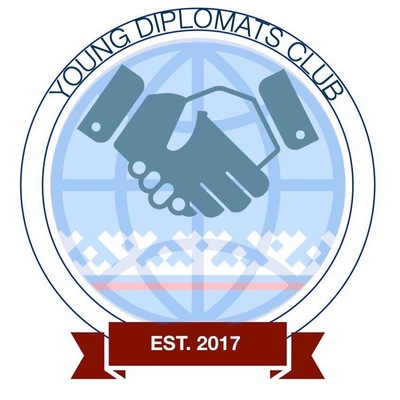 УСТАВклуба юных дипломатовСалехард1. Общие положения1.1. Клуб юных дипломатов является сообществом молодых людей, объединенных общими интересами (актуальные политические процессы в России и за рубежом, дипломатия, общественное мнение, патриотизм, интернациональное движение); 1.2. Учредителями клуба являются: Департамент образования города Салехарда, департамент внешних связей ЯНАО;1.3. Клуб осуществляет свою деятельность в рамках законодательства РФ;1.4. Девиз клуба: «Дипломатия есть искусство обуздывать силу»;1.5. Клуб имеет свою эмблему (Два круга, во внешнем содержится название клуба на английском языке «Young Diplomats club». Внутренний изображает международную эмблему языков, флаг ЯНАО, схематичное изображение рукопожатия. Внизу изображена красная лента с надписью года основания клуба.); Клубными цветами являются синий и красный.1.6. Деятельность клуба реализуется при помощи программы утвержденной учредителями;1.7. В состав Клуба входят: руководитель клуба, педагоги, реализующие программу, не больше 30 членов клуба;1.8. Членом клуба может стать ученик школ города Салехарда в возрасте от 14 до 18 лет. 2. Цели и задачи Клуба2.1. Основной целью клуба является воспитание подростков в духе гражданственности и патриотизма, интернационализма, гуманистических идеалов мира, сотрудничества, толерантности. Развитие  гражданско - патриотического, духовно - нравственного, интеллектуально - творческого и социально - активного потенциала личности ребенка. Расширение общего и страноведческого кругозора ребенка, развитие мотивации личности к познанию и творчеству, к изучению родного и иностранных языков, к  сохранению и развитию культуры своего  народа, народов России и  народов мира 2.2. Задачами Клуба являются: - создание условий для самореализации личности ребенка, ее интеграции в систему отечественной и мировой культур;- создание условий для интеллектуального, духовного, физического развития ребенка в коллективе, для обеспечения его эмоционального благополучия;- объединить детей, подростков, их родителей, педагогов  и других заинтересованных лиц города и округа  с целью развития  детского гражданско - патриотического и интернационального   движения; - установление  и развитие дружеских контактов с детьми, подростками и молодежью, организациями и объединениями интернациональной и международной дружбы ЯНАО, Российской Федерации, ближнего и дальнего зарубежья;- активное участие в реализации  инновационных проектов и программ, ориентированных на  воспитание гражданственности  и патриотизма у подрастающего поколения, на сохранение и укрепление психического и физического здоровья, профилактику  асоциального поведения у подростков  и др.;- модифицировать  традиционные  и разрабатывать  новые нетрадиционные формы работы в рамках  деятельности КЮД; - взаимодействие со средствами массовой информации, государственными и общественными организациями  по вопросам патриотического, гражданского, интернационального воспитания юных граждан России;- содействие повышению политической активности молодежи для наиболее полной и всесторонней реализации прав и свобод молодых граждан и вовлечение в активную общественную деятельность различных групп молодежи; 3. Права и обязанности Клуба3.1. Клуб имеет право: - распространять информацию о своей деятельности (в том числе в социальных сетях); - проводить заседания, конференции, семинары и другие массовые мероприятия, отвечающие целям и задачам Клуба; - осуществлять издательскую деятельность (газеты, журналы, буклеты) и информировать о своей работе в средствах массовой информации; - выступать с инициативами по различным вопросам общественной жизни, вносить предложения в департамент образования города Салехарда, департамент внешних связей ЯНАО;3.2. Клуб обязан: - соблюдать законодательство Российской Федерации, нормы, предусмотренные его Уставом; - следовать программе, утвержденной учредителями 4. Членство в Клубе4.1. Клуб объединяет школьников (14-18 лет) на основе добровольности, деловых, общественных, творческих интересов, взаимоуважения и сотрудничества. 4.2. Условия членства в Клубе: - Посещение теоретических занятий;- Посещение практических мероприятий;- Обучение на «4» и «5»;- Активное участие в жизни класса и школы;- Активное участие в конкурсах, олимпиадах;- Активное участие в реализации социальных проектов;- Самостоятельность при работе в клубе.4.3. Прием в клуб новых членов осуществляется приказом департамента образования города Салехарда, на основании ходатайства директора школы, общественной организации. Требования к кандидатам в члены Клуба:- обучение на «4» и «5»;- активное участие в жизни класса, школы, города;- активное участие в конкурсах и олимпиадах профильного направления (достижение высоких результатов).- знание иностранного языка на базовом уровне;- наличие идеи социального проекта, который будет реализован в рамках работы в клубе;- участие в собеседовании, которое требует наличие портфолио, подтверждающего все вышеизложенные пункты;4.4. Члены клуба могут быть отчислены из состава Клуба:-  за систематические пропуски занятий и других мероприятий Клуба по неуважительной причине в течение двух календарных месяцев, нарушения своих обязанностей и положений Устава; - в связи с достижением возраста; - в связи с прекращением деятельности Клуба;- отчисление из Клуба осуществляется руководителем Клуба при согласовании с Учредителями. 4.5. Член Клуба имеет право: - принимать участие в комиссии по зачислению кандидатов в члены Клуба;- участвовать в проведении мероприятий; - получать и распространять необходимую информацию по дипломатической и смежной с ней тематикам; - участвовать в обсуждении и принятии решений по темам заседаний. 4.6. Член Клуба обязан:- соблюдать требования и положения настоящего Устава; - активно участвовать в деятельности Клуба и проводимых им мероприятиях; - выполнять решения руководящих органов Клуба; - оказывать содействие Клубу в осуществление его целей.5. Руководящие органы Клуба 5.1. Руководящими органами Клуба являются:- руководитель Клуба (назначается приказом департамента образования);- актив Клуба.5.2. Руководитель Клуба: - решает вопрос о времени, месте заседаний Клуба, извещает об этом его членов; - непосредственно управляет деятельностью Клуба в рамках Устава; - представляет клуб в государственных, общественных, других предприятиях и организациях; - обеспечивает выполнение текущих и перспективных планов работы Клуба;  - занимается разработкой целевой программы, для осуществления задач Клуба; - определяет участников поездок, финансируемых Учредителями, за пределы города, округа, в соответствии с пунктом 4.2. настоящего Устава, ходатайствами директоров школ, общественных организаций, Учредителя;  - в период отсутствия актива Клуба его обязанности возлагаются на руководителя Клуба;- в отсутствии руководителя или по его поручению его функции возлагаются на актив Клуба. 5.3. Актив Клуба: - пресс-секретарь- главный редактор газеты- ответственный за посещаемость- контент-менеджер- дизайнер5.2. Высшим руководящим органом Клуба являются заседания Клуба, которые проводятся по необходимости. Решения принимаются, если за них проголосовало простое большинство присутствующих на заседании. В промежутке между заседаниями Клуба его деятельность организует актив Клуба. 5.3. Руководство деятельностью Клуба в пределах своей компетенции осуществляется руководителем клуба и активом Клуба. 5.4. В актив Клуба может быть избран любой член Клуба путем открытого голосования на периоды:А) сентябрь-декабрьБ) январь-майна первом заседании Клуба. 5.5. Инициативой созыва заседания Клуба обладают учредители, руководитель Клуба, актив Клуба, члены Клуба6. Изменения в Устав Клуба6.1.  Инициативой изменений в Устав клуба обладают: учредители, руководитель Клуба, члены Клуба